2020 EECO 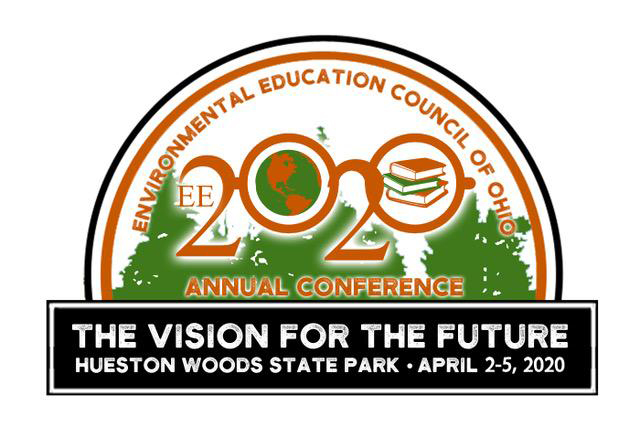 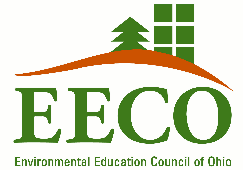 Conference Call for Presenters"The Vision For The Future"April 2-5, 2020 • Hueston Woods State Park Note:  Presenters using technology should bring all equipment necessary for their session. This includes audio and video equipment, laptops, projectors, cables, and extension cords.Proposal GuidelinesProposals may be submitted until Sept 30 and will be rated according to the following criteria:The presentation should inform participants about proven practices or innovative new ideas for teaching                                                                                                                            environmental education concepts.The proposal should clearly explain what will occur during the session.The proposal should describe how participants will be engaged in the content being presented.The target audience for the presentation should be clearly identified (teachers and grade levels,              administrators, agency staff, etc.)The presentation should demonstrate scientifically accurate content.The proposal should provide multiple sources of information when possible.The presenter should demonstrate a variety of opinions and, when possible, solutions to any environmental               issues presented.The presenter should be able to maintain a safe environment for the participants at all times.Strands:Natural History: Ohio’s Natural History:  Presentations can span different disciplines that cover Ohio rivers and waterways, animals, fungi and plants interacting with their natural environment and each other, Native Americans and Nature, and native flora and fauna. Technology in Careers & Nature: Presentations focus on programs and projects that implement the use of technology and other STEAM disciplines in nature and encourage students to pursue environmental career paths and the resources available to make connections to existing and future careers. Strategic Growth for Organizations: Presentations should focus on strengthening, improving and sustaining organizations including: funding, staff, volunteers, and program development. What works for your organization and how can that be translated to others?Populations, Climate and Outdoor Education:  Presentations exemplify opportunities that use the outdoor classroom as a teaching tool to learn more about the connections between climate change and human/nonhuman population trends.Inclusive World of EE in the Outdoors:  Presentations should focus on EE opportunities that encourage equity, diversity and inclusion of race, age, ability, LGBTQ, gender identity/expression, religion, military status/veteran individuals and more. Strands are flexible and all new or exciting proposals are encouraged.Please submit your session proposal by returning the attached application by September 30, 2019 to be included in the program. Electronic submissions are preferred and greatly appreciated. Please return submissions to Lynn White: whitelr@butlercountyohio.org , Butler Soil and Water Conservation District, 1802 Princeton Rd, Hamilton, Ohio, 45011. Questions should be directed to Lynn White at the preceding email address, or at (513) 785-6666.  You will be notified of the status of your proposal in December.  Thank you for your submission and we look forward to working with you!2020 EECO Conference – Call for PresentersSubmit by September 30, 2019Email completed form to: whitelr@butlercountyohio.org (electronic copies preferred)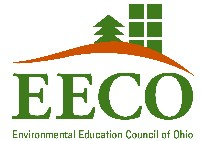 
or mail to:	Lynn White 	Butler SWCD	1802 Princeton Rd, Ste 300	Hamilton, OH 45011Questions? Contact Lynn White: (513) 785-6666, whitelr@butlercountyohio.orgAs a presenter at the EECO conference, please make every effort to present factual and non-biased information and opinions through your program, as this is a core mission of EECO. Once a proposal has been accepted and confirmed, a $25 discount may be applied to the presenter’s full conference registration fee.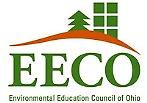 Presenter InformationPresenter InformationName and TitleOrganizationAddressEmailPhone/ FaxCo-Presenter InformationCo-Presenter InformationName and TitleE-mailOrganizationPresentation InformationPresentation InformationTitle of PresentationFor Conference Brochure (9 words or less)Types of Presentation (Check box circle or highlight one) 3 Hour Workshop (Friday only)	 6 Hour Workshop (Friday only)    
 1 Hour Session (Saturday only)Summary of Presentation for Conference Brochure(Please limit description to 30 words)Session DescriptionA description of your session including how it fits into the conference themes. This may be attached on a separate sheet. (100 words or less)Conference Strand (Check every box that applies) Natural History
 Technology in Careers & Nature
 Strategic Growth for Organizations
 Populations, Climate Change and Outdoor Education Inclusive World of EE in the OutdoorsAnticipated Audience for Session By EECO Membership Sections (Check every box that applies) Business, Industry and Trade Associations
 Education and Community-based Organizations Environmental
Education and Outdoor Education Organizations 
 Government Agencies
 Higher Education
 Preschool, Elementary, and Secondary EducationLocation of Session(Check every box that applies) Indoors Outdoors (encouraged)  Both Indoors and Outdoors